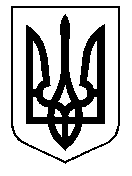 ТАЛЬНІВСЬКА РАЙОННА РАДАЧеркаської областіР  І  Ш  Е  Н  Н  Я18.06.2019                                                                                      № 33-7/VІІПро продовження терміну дії договору оренди частини приміщення адмінбудівлі з Головним управлінням статистики у Черкаській областіВідповідно до пункту 20 частини першої статті 43, статтей 46, 59 Закону України «Про місцеве самоврядування в Україні»,  статті 17 Закону України «Про оренду державного та комунального майна», рішення районної ради від 15.03.2019  № 31-15/VІІ «Про  Порядок проведення конкурсу на право оренди, Методику розрахунку орендної плати та Типовий договір оренди  майна, що належить до спільної власності територіальних громад сіл та міста  Тальнівського району», рішення сільських рад Тальнівського району щодо управління майном спільної власності територіальних громад сіл і міста Тальнівського району, врахувавши клопотання Головного управління статистики у Черкаській області, районна рада ВИРІШИЛА:1. Продовжити укладений 01 вересня 2016 року за № 5/109-2016  договір оренди частини приміщення  адмінбудівлі, що належить до спільної власності територіальних громад сіл та міста Тальнівського району та  розташована за адресою: м. Тальне, вул. Гагаріна, 4,  загальною площею 33,5 кв.м, із Головним управлінням статистики у Черкаській області на тих самих умовах, для  розміщення відділу статистики у Тальнівському районі Головного управління статистики у Черкаській області,  терміном на 2 роки 11 місяців та розміром орендної плати, установленої для бюджетних організацій, які фінансуються з державного бюджету.2. Уповноважити  керуючого справами виконавчого апарату  районної ради переукласти з Головним управлінням статистики у Черкаській області договір оренди частини приміщення  адмінбудівлі, що належить до спільної власності територіальних громад сіл та міста Тальнівського району, що розташована  за адресою: м. Тальне, вул. Гагаріна, 4,  загальною площею 33,5 кв.м. відповідно пункту 1 даного рішення.3. Контроль за виконанням рішення покласти на постійну комісію районної ради з питань комунальної власності, промисловості та регуляторної політики. Головуючий на засіданні,депутат районної ради		                                         В.Любомська	